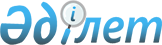 Шектеу іс-шараларын алып тастау және Созақ ауданының Құмкент ауылдық округі әкімінің 2021 жылғы 5 сәуірдегі № 8 "Шектеу іс-шараларын белгілеу туралы" шешімінің күші жойылды деп тану туралыТүркістан облысы Созақ ауданы Құмкент ауылдық округі әкімінің 2021 жылғы 28 шілдедегі № 23 шешімі. Қазақстан Республикасының Әділет министрлігінде 2021 жылғы 3 тамызда № 23803 болып тiркелдi
      Қазақстан Республикасының "Құқықтық актілер туралы" Қазақстан Республикасының Заңының 27 бабының 1 тармағына, "Ветеринария туралы" Қазақстан Республикасы Заңының 10-1 бабының 8) тармақшасына және Қазақстан Республикасы Ауыл шаруашылығы министрлігі Ветеринариялық бақылау және қадағалау комитетінің Созақ аудандық бас мемлекеттік ветеринариялық-санитариялық инспекторының 2021 жылғы 03 маусымдағы № 08-02-07/205 ұсынысы негізінде, ШЕШТІМ:
      1. Бруцеллез ауруының ошақтарын жоюға қатысты барлық ветеринарлық іс-шаралар кешенінің жүргізілуіне байланысты Созақ ауданы Құмкент ауылдық округі, К.Берденұлы көшесіне шектеу іс-шаралары алынып тасталсын.
      2. Созақ ауданының Құмкент ауылдық округі әкімінің 2021 жылғы 5 сәуірдегі № 8 "Шектеу іс-шараларын белгілеу туралы" (Нормативтік құқықтық актілерді мемлекеттік тіркеу тізілімінде № 6143 болып тіркелген) шешімінің күші жойылды деп танылсын.
      3. "Созақ ауданының Құмкент ауылдық округі әкімінің аппараты" мемлекеттік мекемесі Қазақстан Республикасының заңнамасында белгіленген тәртіппен:
      1) осы шешімнің "Қазақстан Республикасының Әділет министрлігінде мемлекеттік тіркелуін;
      2) ресми жарияланғаннан кейін осы шешім Созақ ауданы әкімдігінің интернет-ресурсына орналастырылуын қамтамасыз етсін.
      4. Осы шешімнің орындалуын бақылауды өзіме қалдырамын.
      5. Осы шешім оның алғашқы ресми жарияланған күнінен бастап қолданысқа енгізіледі.
					© 2012. Қазақстан Республикасы Әділет министрлігінің «Қазақстан Республикасының Заңнама және құқықтық ақпарат институты» ШЖҚ РМК
				
      Ауылдық округ әкімі

Ғ. Пәрдебекұлы
